Poznáš co je na obrázku? Urči první písmeno ve slově. Vytleskej slabiky a vybarvi stejný počet koleček.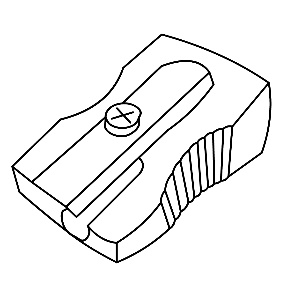 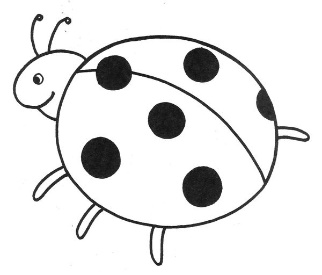 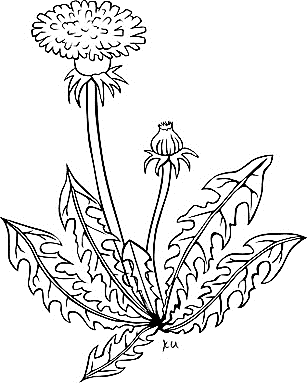 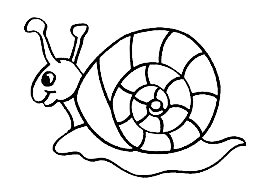 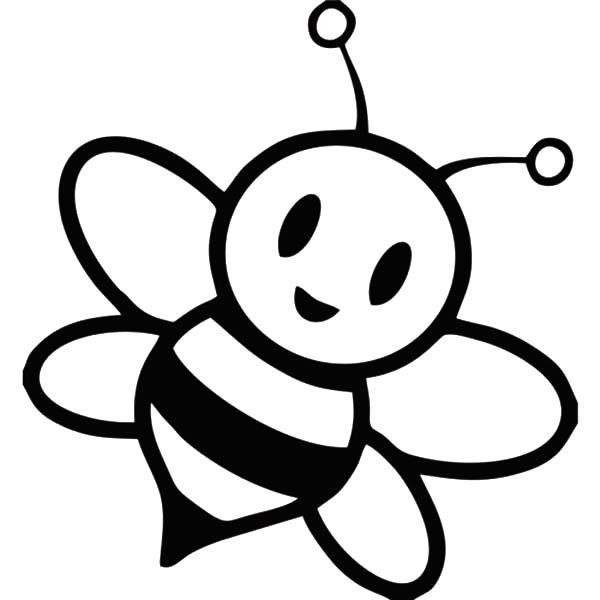 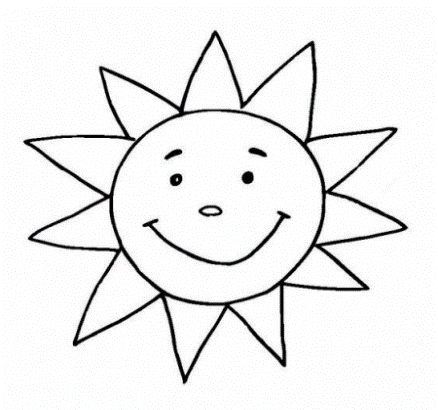 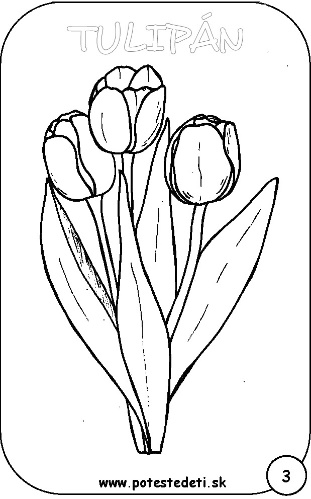 